Ai docenti Ai genitoriAlunne/AlunniAlla DSGA Al personale ATA Agli Atti All’Albo Al sito webOggetto: Orario definitivo A.S. 2021-22.Si comunica che, a partire dal giorno 3 novembre 2021, andrà in vigore l’orario definitivo secondo le seguenti modalità:TEMPI SETTIMANALIDISLOCAZIONE DEFINITIVA DELLE CLASSI, CON AULE, VARCHI DI ENTRATA E DI USCITA E ORARIO D’INGRESSOVarchi esterni di ingresso e uscite: 4 (Varco 1 - Viale Michelangelo, n. 1; Varco 2 – Viale Michelangelo, n.2, lato palestra; Varco 3 – Via Gallicola, lato parcheggio; Varco 4 – Via Gallicola, n. 1)Varchi interni di ingresso e uscite: 61 Ingresso principale1 Lato palestra1 Scala emergenza lato Ovest1 Scala emergenza lato Nord1 Scala emergenza lato Est1 Scala emergenza lato Sud Misurazione della febbreLa misurazione della febbre avverrà ai varchi interni di entrata (entrata ingresso principale, entrata latopalestra, entrata Scala di emergenza lato Ovest, entrata Scala di emergenza lato Nord, entrata Scala di emergenza lato Est, entrata Scala di emergenza lato Sud).Il Garante ritiene che la misurazione della temperatura all’ingresso sia compatibile, sinché perdura l’emergenza epidemiologica, con la legislazione e la normativa in materia di privacy, purché non sia registrato il dato relativo alla temperatura corporea rilevata. (www.garanteprivacy.it/temi/coronavirus/faq, al n. 1 delle FAQ relative al “Trattamento dei dati nel contesto lavorativo pubblico e privato nell’ambito dell’emergenza sanitaria”).Gli addetti alla misurazione della temperatura saranno i collaboratori scolastici, che per tale compito potranno avvalersi dei referenti Covid in caso di necessità ed eventuale soccorso di alunni/e sintomatici e con febbre riscontrata.La Dirigente ScolasticaDott.ssa Vittoria De Lucia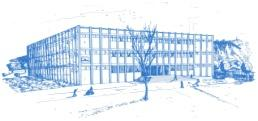 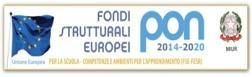 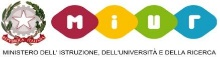 Istituto Tecnico Statale “Michelangelo Buonarroti”Settore Tecnologico - indirizzi:CAT- “Costruzioni ambiente territorio/Geotecnico”BIO -“Biotecnologie sanitarie”: Chimica, Materiali e biotecnologieAGR -“Trasformazione e produzione” Agraria, agroalimentare, agroindustrialeSettore Economico –indirizzi: - Turistico-Amministrazione finanza e Marketing articolazione :articolazione “Relazioni Internazionali per il marketing“ potenziamento sportivoIstituto Provider CNI (Consiglio Nazionale Ingegneri) - Centro Italia- Lavoro- Fixo-  Agenda tecnicaCorso serale di formazione di II livello  per il CAT e AGA ed AFMCentro AICA ECDL, ECDL CAD. --Centro accreditato TRINITYLiceo Matematico in convenzione con l’Università Vanvitelli di CasertaViale Michelangelo, 1 -  81100 Caserta – Tel.: 0823/1846741 Fax:  0823/1846740 – Cod. Fisc. 93093620610cetl06000e@istruzione.it - www.istitutotecnicobuonarroti-ce.gov.it - cetl06000e@pec.istruzione.itPRIMO ISTITUTO TECNICO DELLA PROVINCIA - CASERTA-EDUSCOPIO_2020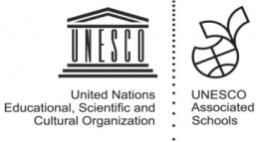 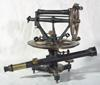 Museo “Michelangelo”riconoscimento regionale L. R. 12/2005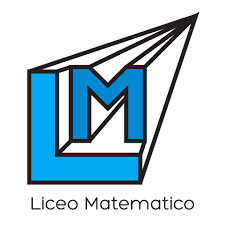 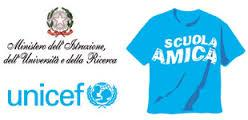 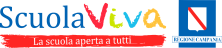 Campus salutePARTNER CPIA Capofila Planetario di CasertaIstituto Tecnico Statale “Michelangelo Buonarroti”Settore Tecnologico - indirizzi:CAT- “Costruzioni ambiente territorio/Geotecnico”BIO -“Biotecnologie sanitarie”: Chimica, Materiali e biotecnologieAGR -“Trasformazione e produzione” Agraria, agroalimentare, agroindustrialeSettore Economico –indirizzi: - Turistico-Amministrazione finanza e Marketing articolazione :articolazione “Relazioni Internazionali per il marketing“ potenziamento sportivoIstituto Provider CNI (Consiglio Nazionale Ingegneri) - Centro Italia- Lavoro- Fixo-  Agenda tecnicaCorso serale di formazione di II livello  per il CAT e AGA ed AFMCentro AICA ECDL, ECDL CAD. --Centro accreditato TRINITYLiceo Matematico in convenzione con l’Università Vanvitelli di CasertaViale Michelangelo, 1 -  81100 Caserta – Tel.: 0823/1846741 Fax:  0823/1846740 – Cod. Fisc. 93093620610cetl06000e@istruzione.it - www.istitutotecnicobuonarroti-ce.gov.it - cetl06000e@pec.istruzione.itPRIMO ISTITUTO TECNICO DELLA PROVINCIA - CASERTA-EDUSCOPIO_2020Museo “Michelangelo”riconoscimento regionale L. R. 12/2005Prima ora08-05 08:55  50 minutiSeconda ora08:55 09:55  60 minutiTerza ora09:55 10:55 60 minutiQuarta ora10:55 11:55 60 minutiQuinta ora11:55 12:45  50 minutiSesta ora12:45 13:35 50 minutiSettima ora13:35 14:20  45 minuti 1Acat ,1Abiot,1Aaga 7 ore3 volte6 ore2 volteTutte le altre classi7 ore2 volte6 ore3 voltePIANOCLASSEAULAVARCO ENTRATAVARCO USCITAENTRATA ORE1°1A CAT127Varco 2, percorso 2a e proseguire fino all’ingresso Palestra, accedere nell’Atrio e attraverso la Scala 2 salire al 1° piano. Scala 2 accedere atrio e proseguire in direzione palestra fino all’uscita del Varco 28,002°2A CAT227Varco 3, lato Parcheggio, proseguire per la Scala di emergenza Est, salire al 2° piano per la scala 2 e accesso all’aula.Scala 2 e uscita per la scala di emergenza Est, scendere e proseguire verso il Varco 3, lato Parcheggio8,002°2B CAT226Varco 3, lato Parcheggio, proseguire per la Scala di emergenza Est, salire al 2° piano per la scala 2 e accesso all’aula.Scala 2 e uscita per la scala di emergenza Est, scendere e proseguire verso il Varco 3, lato Parcheggio8,002°3A CAT228Varco 3, lato Parcheggio, proseguire per la Scala di emergenza Est, salire al 2° piano per la scala 2 e accesso all’aula.Scala 2 e uscita per la scala di emergenza Est, scendere e proseguire verso il Varco 3, lato Parcheggio8,002°4A CAT229Varco 3, lato Parcheggio, proseguire per la Scala di emergenza Est, salire al 2° piano per la scala 2 e accesso all’aula.Scala 2 e uscita per la scala di emergenza Est, scendere e proseguire verso il Varco 3, lato Parcheggio8,001°5A CAT126Varco 2, percorso 2a, proseguire fino all’ingresso Palestra, accedere nell’Atrio e attraverso la Scala 2 salire al 1° piano. Scala 2 accedere atrio e proseguire in direzione palestra fino all’uscita del Varco 28,002°1A BIO224Varco 3, lato Parcheggio, proseguire per la Scala di emergenza Est, salire al 2° piano per la scala 2 e accesso all’aula.Scala 2 e uscita per la scala di emergenza Est, scendere e proseguire verso il Varco 3, lato Parcheggio8,001°2A BIO118Varco 2, percorso 2b. proseguire fino alla Scala d’emergenza nord ed accedere al 1° piano. Scala di emergenza nord e proseguire fino all’uscita del Varco 2 su via Michelangelo.8,001°3A BIO117Varco 2, percorso 2b. proseguire fino alla Scala d’emergenza nord ed accedere al 1° piano.Scala di emergenza nord e proseguire fino all’uscita del Varco 2 su via Michelangelo8,001°3B BIO121Varco 2, percorso 2b. proseguire fino alla Scala d’emergenza nord ed accedere al 1° piano. Scala di emergenza nord e proseguire fino all’uscita del Varco 2 su via Michelgelo.8,001°4A BIO119Varco 2, percorso 2b. proseguire fino alla Scala d’emergenza nord ed accedere al 1° piano.Scala di emergenza nord e proseguire fino all’uscita del Varco 2 su via Michelangelo.8,001°5A BIO120Varco 2, percorso 2b. proseguire fino alla Scala d’emergenza nord ed accedere al 1° piano.Scala di emergenza nord e proseguire fino all’uscita del Varco 2 su via Michelangelo.8,001°1A AGA112Varco 1, ingresso principale, accesso atrio e proseguire fino alla Scala 1, salire al 1° piano ed accedere all’ aula a sinistra.Scala 1 e proseguire in atrio piano terra fino all’ingresso principale e uscita Varco 1.8,001°2A AGA105Varco 1, ingresso principale, accesso atrio e proseguire fino alla Scala 1, salire al 1° piano ed accedere all’ aula a destra.Scala 1 e proseguire in atrio piano terra fino all’ingresso principale e uscita Varco 1.8,001°3A AGA110Varco 1, ingresso principale, accesso atrio e proseguire fino alla Scala 1, salire al 1° piano ed accedere all’ aula a destra.Scala 1 e proseguire in atrio piano terra fino all’ingresso principale e uscita Varco 1.8,001°4A AGA109Varco 1, ingresso principale, accesso atrio e proseguire fino alla Scala 1, salire al 1° piano ed accedere all’ aula a destra.Scala 1 e proseguire in atrio piano terra fino all’ingresso principale e uscita Varco 1.8,001°5A AGA106Varco 1, ingresso principale, accesso atrio e proseguire fino alla Scala 1, salire al 1° piano ed accedere all’ aula a destra.Scala 1 e proseguire in atrio piano terra fino all’ingresso principale e uscita Varco 1.8,001°1A TUR130Varco 2, percorso 2a e proseguire fino all’ingresso Palestra, accedere nell’Atrio e attraverso la Scala 2 salire al 1° piano. Scala 2 accedere atrio e proseguire in direzione palestra fino all’uscita del Varco 28,001°2A TUR129Varco 2, percorso 2a e proseguire fino all’ingresso Palestra, accedere nell’Atrio e attraverso la Scala 2 saire al 1° piano. Scala 2 accedere atrio e proseguire in direzione palestra fino all’uscita del Varco 28,001°2B TUR122Varco 2, percorso 2b. proseguire fino alla Scala d’emergenza nord ed accedere al 1° piano.Scala di emergenza nord e proseguire fino all’uscita del Varco 28,002°3A TUR219Varco 3, lato Parcheggio, proseguire per la Scala di emergenza Est, salire al 2° piano per la scala 2 e a destra accesso all’aula.Scala 2 e uscita per la scala di emergenza Est, scendere e proseguire verso il Varco 3, lato Parcheggio8,002°3B TUR209Varco 1, proseguire per ingresso principale e attraverso l’atrio prendere la Scala 1 e salire al 2° piano.Scala 1, scendere e proseguire in atrio fino all’uscita del Varco 1.8,001°4A TUR111Varco 1, accesso atrio e proseguire fino alla Scala 1, salire al 1° piano ed accedere all’ aula a destra.Scala 1 e proseguire in atrio piano terra fino all’ingresso principale e uscita Varco 1.8,002°4B TUR208Varco 1, proseguire per ingresso principale e attraverso l’atrio prendere la scala 1 e salire al 2° piano Scala 1, scendere e proseguire in atrio fino all’uscita del Varco 1.8,001°5A TUR128Varco 2, proseguire fino all’ingresso Palestra, accedere nell’Atrio e attraverso la Scala 2 salire al 1° piano. Scala 2 accedere atrio e proseguire in direzione palestra fino all’uscita del Varco 28,002°5BTUR207Varco 1, proseguire per ingresso principale e attraverso l’atrio prendere la Scala 1 e salire al 2° piano.Scala 1 e proseguire in atrio piano terra fino all’ingresso principale e uscita Varco 1.8,001°1A AFM104Varco 4, proseguire nel cortile fino alla Scala di Emergenza Sud salire al 1° piano.Scala di Emergenza Sud, scendere nel Cortile e proseguire fino all’uscita del Varco 4.8,001°2A AFM103Varco 4, proseguire nel cortile fino alla Scala di Emergenza Sud salire al 1° piano.Scala di Emergenza Sud, scendere nel Cortile e proseguire fino all’uscita del Varco 4.8,001°2B AFM102Varco 4, proseguire nel cortile fino alla Scala di Emergenza Sud salire al 1° piano.Scala di Emergenza Sud, scendere nel Cortile e proseguire fino all’uscita del Varco 4.8,001°3A AFM101Varco 4, proseguire nel cortile fino alla Scala di Emergenza Sud salire al 1° piano.Scala di Emergenza Sud, scendere nel Cortile e proseguire fino all’uscita del Varco 4.8,001°5A AFM131Varco 4, proseguire nel cortile fino alla Scala di Emergenza Sud salire al 1° piano.Scala di Emergenza Sud, scendere nel Cortile e proseguire fino all’uscita del Varco 4.8,00